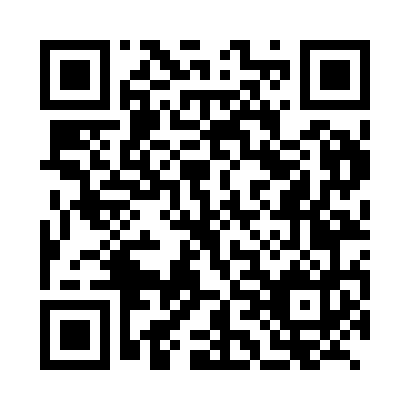 Prayer times for Kobdilj, SloveniaWed 1 May 2024 - Fri 31 May 2024High Latitude Method: Angle Based RulePrayer Calculation Method: Muslim World LeagueAsar Calculation Method: HanafiPrayer times provided by https://www.salahtimes.comDateDayFajrSunriseDhuhrAsrMaghribIsha1Wed3:515:511:026:038:1310:052Thu3:495:501:026:038:1410:073Fri3:465:481:016:048:1510:094Sat3:445:471:016:058:1610:115Sun3:425:461:016:068:1810:136Mon3:405:441:016:078:1910:157Tue3:375:431:016:078:2010:178Wed3:355:411:016:088:2110:199Thu3:335:401:016:098:2310:2110Fri3:315:391:016:098:2410:2311Sat3:285:371:016:108:2510:2512Sun3:265:361:016:118:2610:2713Mon3:245:351:016:128:2810:2914Tue3:225:341:016:128:2910:3215Wed3:205:331:016:138:3010:3416Thu3:175:311:016:148:3110:3617Fri3:155:301:016:148:3210:3818Sat3:135:291:016:158:3310:4019Sun3:115:281:016:168:3410:4220Mon3:095:271:016:168:3610:4421Tue3:075:261:016:178:3710:4622Wed3:055:251:016:188:3810:4823Thu3:035:241:016:188:3910:4924Fri3:015:241:016:198:4010:5125Sat2:595:231:026:208:4110:5326Sun2:585:221:026:208:4210:5527Mon2:565:211:026:218:4310:5728Tue2:545:201:026:218:4410:5929Wed2:525:201:026:228:4511:0130Thu2:515:191:026:238:4611:0231Fri2:495:181:026:238:4711:04